Spaghetti Noodle Bridge Lab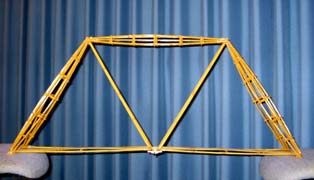 Today you will conduct a lab investigating the weight capacity of spaghetti noodles when building a spaghetti noodle bridge. Materials needed to conduct his lab include:Spaghetti noodles (thick, thin, and regular)Plastic cupsWhole punchPipe cleanersPenniesScissors 2 stacks of books ( 16 textbooks in all)With the following materials students should be able to develop a testable question. Testable Question: ____________________________________________________________________________________________________________________What is the independent variable? ________________________________________________________________What is the dependent variable? ________________________________________________________________What is the control group? _________________________________________________________________What are the constants for this experiment? ____________________________________________________________________________________________________________________Hypothesis____________________________________________________________________________________________________________Procedure:Step 1: Using the hole punch make two holes on opposite sides of the plastic cup. Step 2: cut he pipe cleaner to about 6 inches. Step 3: Place the pipe cleaner into the hole of the cup forming a handle, twist the pipe cleaner tightly to secure the handle .Step 4: Make two stacks of 8 books in a pile. Step 5: Place the two stacks of books directly opposite of each other making a gap between them.Step 6: Place a penny into the bucket. Step 7: Gently thread the thin noodle through the bucket. Step 8: Gently place the spaghetti noodle and bucket across the two stacks of books . Step 9: If the noodle does not break place one penny at a time into the bucket until the noodle breaks. Step 10: Count the number of pennies in the bucket and record your data. Step 11: Repeat this process two more times with the thin noodles.Step 12: Repeat steps 7 through 11 with the regular and thick noodles. Data:Title :__________________________________________________________Graph:Title:______________________________________________________Conclusion:Thickness of Spaghetti Noodle Number of Pennies Held    T1                    T2                                 T3Number of Pennies Held    T1                    T2                                 T3Number of Pennies Held    T1                    T2                                 T3AVG